G U V E R N U L  R O M Â N I E I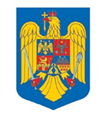 ORDONANȚĂ DE URGENȚĂprivind unele măsuri pentru acordarea de microgranturi și granturi pentru capital de lucru entităților din domeniul agroalimentar cu finanțare din fonduri externe nerambursabile      Pandemia de COVID-19, ale cărei efecte se resimt accentuat în economie, a afectat în mod semnificativ sectorul agroalimentar. Principalele provocări cu care întreprinderile din domeniul agroalimentar se confruntă sunt schimbarea tiparelor de consum la nivel de consumator și pe lanțurile de comercializare, schimbarea raportului dintre produsele proaspete și produsele de bază, creșterea livrărilor online, sincopele în sectorul de prelucrare agroindustrială, închiderea operatorilor economici pentru care acestea erau furnizori.       Întreprinderile solvabile sau mai puțin solvabile se confruntă și în acest an cu o lipsă majoră  de lichiditate. Acest lucru a afectat din anul 2020 grav situația economică a multor întreprinderi și situația angajaților acestora, periclitând supraviețuirea acestora.    Toate aceste provocări au ca efect, în primul rând, declinul producției, însoțit de scăderea veniturilor operatorilor economici din domeniul agricultură, acvacultura, piscicultură și industrie alimentară, precum și majorarea prețurilor produselor de bază pentru a acoperi pierderile înregistrate pe parcursul anilor pandemici și a rămâne activi în piață.      Pentru a reduce impactul semnificativ înregistrat la nivelul populației prin creșterea prețurilor la produsele de bază și derivatele acestora , precum și pentru a asigura redresarea întreprinderilor din domeniul agriculturii, pisciculturii, acvaculturii și industriei alimentare, unele dintre cele mai afectate domenii de efectele pandemiei COVID-19, Guvernul României a adoptat un pachet de măsuri, ”Sprijin pentru România”, pentru atenuarea efectelor generate de criza economică atât pentru mediul de afaceri, cât și pentru populație.      Rezultatul finanțării unui număr cât mai mare de entități, aproximativ 15.000 din domeniul agricultură, acvacultura, piscicultură și industrie alimentară care deține o parte însemnată în ponderea sectoarelor economice la nivelul economiei României, va conduce la redresarea economică națională, crearea de noi locuri de muncă cu un impact major asupra echilibrelor macroeconomice ale României.       Având în vedere interesul ridicat al Întreprinderilor Mici și Mijlocii cu privire la măsurile de sprijin și relansare economică implementate de Guvernul României, rezultă că entitățile din domeniul agriculturii, pisciculturii, acvaculturii și industriei alimentare au nevoie de granturi pentru capital de lucru necesar pentru plata datoriilor curente, constituirea stocurilor de materie primă, mărfuri, materiale consumabile, dar și pentru achiziționarea de echipamente, utilaje, tehnologii, iar în lipsa capitalului de lucru redresarea activității curente va fi dificil de realizat.       Măsurile propuse sunt imperios a fi adoptate în regim de urgență având în vedere faptul că ajutorul de stat se poate acorda doar până la data de 30 iunie 2022, data limită prevăzută de Cadrul Temporar, În lipsa măsurilor propuse domeniul agricultură, acvacultură, piscicultură și industrie alimentară, care reprezintă o prioritate a programului de relansare economică a Guvernului României, nu va beneficia de condiții de finanțare adecvată pentru proiectele de relansare a activităților, pentru capitalul de lucru necesar derulării activității curente a întreprinderilor grav afectate de pandemia COVID-19.În absența actului normativ nu pot fi încheiate contractele de finanțare cu beneficiarii selectați, astfel încât pentru aceste proiecte să se demareze implementarea, fapt de natură să determine evitarea dezangajării sumelor alocate anual, prin programele operaționale.Întrucât neadoptarea unor măsuri în regim de urgență pentru domeniul agricultură, acvacultura, piscicultură și industrie alimentară, ar conduce la blocarea/ întârzierea relansării economice și, implicit, la pierderea unor sume considerabile din fondurile europene alocate României; în considerarea faptului că în lipsa reglementării cadrului financiar general aplicabil exercițiului financiar 2014-2020 nu pot fi încheiate și implementate proiecte finanțate din fonduri europene, acest fapt generând riscul dezangajării de sume alocate României, fiind astfel vizat interesul general public și constituind o situație de urgență și extraordinară a cărei reglementare nu poate fi amânată,în temeiul art. 115 alin. (4) din Constituția României, republicată,Guvernul României adoptă prezenta ordonanță de urgențăCapitolul I – Prevederi generaleArt.1 (1) Prezenta ordonanță de urgență reglementează cadrul general pentru acordarea de sprijin financiar din fonduri externe nerambursabile, aferente Programului operațional Competitivitate 2014-2020, denumit în continuare POC, în contextul crizei provocate de COVID-19, pentru beneficiarii din domeniul agroalimentar prevăzuţi de prezenta ordonanță de urgență a căror activitate a fost afectată de efectele pandemiei de COVID-19.(2) Formele de sprijin din fonduri externe nerambursabile prevăzute de prezenta ordonanță de urgență cuprind:a) microgranturi acordate din fonduri externe nerambursabile sub formă de sumă forfetară;b) granturi pentru capital de lucru acordate sub formă de sumă forfetară și în procent din cifra de afaceri.Art.2 În sensul prezentei ordonanțe de urgență, termenii și expresiile de mai jos au următoarele semnificații:a) administrator al schemei de ajutor de stat - Ministerul Antreprenoriatului și Turismului, denumit în continuare MAT, în parteneriat cu agențiile pentru întreprinderi mici și mijlocii, atragere de investiții și promovare a exportului, denumite în continuare AIMMAIPE, în baza contractului de finanțare încheiat cu Ministerul Investițiilor și Proiectelor Europene, denumit în continuare MIPE, prin Autoritatea de management pentru Programul operațional Competitivitate, denumită în continuare AM-POC, în calitate de furnizor de ajutor de stat. Administratorul schemei este împuternicit să deruleze proceduri în legătură cu schema de ajutor de stat, în conformitate cu prevederile contractelor de finanțare semnate cu AM-POC, inclusiv pentru aplicațiile eligibile a căror valoare excedează plafonului acestor contracte;b) administrator tehnic al sistemului informatic de gestionare a schemei de ajutor de stat - Serviciul de Telecomunicații Speciale, denumit în continuare STS;c) administrator operațional al sistemului informatic de gestionare a schemei de ajutor stat - MAT, în parteneriat cu AIMMAIPE;d) IMM Recover - sistemul informatic integrat dezvoltat de STS pe baza cerințelor operaționale furnizate de MAT, în scopul gestionării apelurilor de proiecte, sistemul informatic este găzduit și administrat din punct de vedere tehnic de STS, respectiv din punct de vedere operațional de MAT și AIMMAIPE;e) beneficiarii finali ai ajutorului de stat – Întreprinderile mici și mijlocii, denumite în continuare IMM -uri, microîntreprinderi, persoane fizice autorizate, denumite în continuare PFA, întreprinderi individuale, denumite în continuare ÎI, societatea cooperativă agricolă, cooperativa agricolă, grup și organizații de producători, întreprinderi familiale, denumite în continuare ÎF care primesc ajutorul de stat prin intermediul micrograntului/grantului pentru capital de lucru, prin încheierea unui contract de ajutor de stat cu administratorul schemei de ajutor de stat;f) capital de lucru - diferența dintre activele curente și datoriile curente ale unei întreprinderi;g) grant pentru capital de lucru - grant direct acordat beneficiarilor de ajutor de stat sub formă de sumă forfetară reprezentând 15% din cifra de afaceri înregistrată în anul 2019;h) IMM - întreprinderile înființate în baza Legii societăților nr. 31/1990, republicată, cu modificările și completările ulterioare, în baza Legii nr. 1/2005 privind organizarea și funcționarea cooperației, republicată, cu modificările ulterioare, sau în baza Ordonanței de urgență a Guvernului nr. 6/2011 pentru stimularea înființării și dezvoltării microîntreprinderilor de către întreprinzătorii debutanți în afaceri, aprobată cu modificări prin Legea nr. 301/2011, cu modificările și completările ulterioare, în baza Legii nr. 36/1991 privind societăţile agricole şi alte forme de asociere în agricultură, cu modificările și completările ulterioare,  care au mai puțin de 250 de angajați și o cifră de afaceri anuală netă care nu depășește echivalentul în lei a 43 milioane euro;i) microgrant - grant direct în valoare de 5.000 euro acordat sub formă de sumă forfetară beneficiarilor de ajutor de stat în domeniile de activitate cu codurile CAEN prevăzute în anexa la prezenta ordonanță de urgență;j) PFA - întreprinderea economică, fără personalitate juridică, organizată de o persoană fizică ce folosește, în principal, forța sa de muncă, înfiinţată în baza Ordonanței de urgență a Guvernului nr. 44/2008 privind desfășurarea activităților economice de către persoanele fizice autorizate, întreprinderile individuale și întreprinderile familiale cu modificările și completările ulterioare;k) Îi - întreprinderi individuale, organizate potrivit prevederilor legale în vigoare, astfel cum sunt reglementate prin Ordonanța de urgență a Guvernului nr. 44/2008, cu modificările și completările ulterioare;l) Societate cooperativă agricolă - înfiinţată în baza Legii nr. 1/2005 privind organizarea și funcționarea cooperației, republicată,  cu modificările și completările ulterioare; m) Cooperativă agricolă - înfiinţată în baza Legii nr. 566/ 2004 a cooperației agricole, cu modificările și completările ulterioare; n) Grup și organizații de producători - înființate  în baza Ordonanței Guvernului nr. 37/ 2005 privind recunoașterea și funcționarea grupurilor și organizațiilor de producători, pentru comercializarea produselor agricole, cu completările și modificările ulterioare și a Ordinului ministrului agriculturii și dezvoltării rurale nr. 406/ 2017 pentru aprobarea Normelor privind recunoaşterea organizaţiilor de producători şi a altor forme asociative din sectorul fructelor şi legumelor;o) întreprinderi familiale înființate în baza Ordonanței de urgență a Guvernului nr. 44/2008Art. 3 (1) Formele de sprijin din fonduri externe nerambursabile prevăzute la art. 1 alin. (2) se acordă din POC pentru care MIPE îndeplinește funcția de Autoritate de management, denumită în continuare AM, și de furnizor de ajutor de stat.(2) Pentru formele de sprijin din fonduri externe nerambursabile prevăzute la art. 1 alin. (2), MAT în parteneriat cu AIMMAIPE îndeplinește funcția de administrator de schemă de ajutor de stat, în condițiile prevăzute în contractele de finanțare încheiate între MIPE, prin AM-POC, pe de o parte, și MAT în parteneriat cu AIMMAIPE, pe de altă parte.Capitolul II Microgranturi acordate din fonduri externe nerambursabile pentru activități specifice din domeniul industriei agroalimentareArt. 4 (1) Microgranturile au valoarea de 5.000 euro pentru categoriile de beneficiari prevăzuți la art.5 și se acordă o singură dată, sub formă de sumă forfetară, conform prevederilor art. 3 alin. (1) din Regulamentul (UE) nr. 1.301/2013 al Parlamentului European și al Consiliului din 17 decembrie 2013 privind Fondul european de dezvoltare regională și dispozițiile specifice aplicabile obiectivului referitor la investițiile pentru creștere economică și locuri de muncă și de abrogare a Regulamentului (CE) nr. 1.080/2006, cu modificările ulterioare, și ale art. 67 alin. (1) lit. c) din Regulamentul (UE) nr. 1.303/2013 al Parlamentului European și al Consiliului din 17 decembrie 2013 de stabilire a unor dispoziții comune privind Fondul european de dezvoltare regională, Fondul social european, Fondul de coeziune, Fondul european agricol pentru dezvoltare rurală și Fondul european pentru pescuit și afaceri maritime, precum și de stabilire a unor dispoziții generale privind Fondul european de dezvoltare regională, Fondul social european, Fondul de coeziune și Fondul european pentru pescuit și afaceri maritime și de abrogare a Regulamentului (CE) nr. 1.083/2006 al Consiliului.(2) Fondurile alocate pentru acordarea de microgranturi în cadrul POC 2014-2020 sunt în valoare totală de 50.000.000 euro, din care 29.845.080 euro respectiv 25.000.000 euro FEDR-REACT EU și 4.845.080 euro cofinanțare de la bugetul de stat  se alocă din bugetul POC 2014-2020 prin Axa prioritară 4- Acțiunea 4.1.2- Capital de lucru și 20.154.920 euro de la bugetul de stat prin aplicarea mecanismului de supracontractare prevăzut de art.12 din Ordonanța de urgență a Guvernului nr. 40/2015 privind gestionarea financiară a fondurilor europene pentru perioada de programare 2014-2020, aprobată cu modificări și completări prin Legea nr. 105/2016, cu modificările și completările ulterioare.(3) Sumele alocate sub formă de cofinanțare din bugetul de stat în valoare de 20.154.920 euro prin mecanismul de supracontractare prevăzut de art.12 din Ordonanța de urgență a Guvernului nr. 40/2015, aprobată cu modificări și completări prin Legea nr. 105/2016, cu modificările și completările ulterioare, se pot deconta din fonduri externe nerambursabile până la încheierea perioadei de programare 2014-2020 prin relocări de sume rezultate din disponibilizări de fonduri externe nerambursabile, ca urmare a economiilor, fazării proiectelor, în cadrul POC 2014-2020.Art. 5 (1) Microgranturile se acordă pe bază de contract de acordare a ajutorului de stat încheiat cu următoarele categorii de beneficiari:a) întreprinderile mici și mijlocii care fac dovada prin situațiile financiare depuse că nu dețin salariați cu contract individual de muncă la data de 31 decembrie 2019, cu activitate economică în domeniile de activitate cu codurile CAEN prevăzute în anexa  ;b) persoane fizice autorizate, întreprinderile individuale și întreprinderile familiale,  astfel cum sunt reglementate prin Ordonanța de urgență a Guvernului nr. 44/2008, cu modificările și completările ulterioare, cu activitate economică în domeniile de activitate cu codurile CAEN prevăzute în anexa  ;(2) Verificarea încadrării beneficiarului în categoria IMM se realizează, pe bază de eșantion, de către MAT/AIMMAIPE după depunerea cererii de finanțare și încheierea contractelor de finanțare, cu condiția recuperării sprijinului din fonduri externe nerambursabile dacă beneficiarul nu se încadrează în categoria de IMM la data depunerii cererii de finanțare, cu excepția PFA/ÎI/ÎF.Art. 6 Microgranturile prevăzute la art. 4 alin. (1) se acordă, pe bază de contract de acordare a ajutorului de stat, beneficiarilor care îndeplinesc următoarele condiții cumulative:a) au desfășurat activitate curentă/operațională pe perioada a cel puțin unui an calendaristic înainte de data depunerii cererii de finanțare, cu excepția PFA pentru care începerea activității poate să fi avut loc până la data de 1 februarie 2020;b) au obținut o cifră de afaceri în exercițiul financiar anterior depunerii cererii de finanțare de cel puțin echivalentul în lei a 5.000 euro la data depunerii cererii de finanțare, cu excepția beneficiarilor ajutorului de stat prevăzuți la art. 5 alin. (1) lit. a), care au fost înființați în anul 2019, cu o cifră de afaceri mai mică de 5.000 euro, pentru care plafonul minim al cifrei de afaceri se calculează prin înmulțirea numărului de luni întregi de activitate din anul 2019 cu suma de 415 euro, și a beneficiarilor ajutorului de stat prevăzuți la art. 5 alin. (1) lit. b);c) își mențin activitatea pe o perioadă de cel puțin 6 luni de la acordarea formei de sprijin sub formă de microgrant.Art.7  (1) Beneficiarii de microgranturi utilizează alocările din fonduri externe nerambursabile pentru susținerea următoarelor cheltuieli:a) cheltuieli privind stocurile de materii prime, materiale, mărfuri, precum și alte categorii de stocuri necesare activității curente/operaționale desfășurate de beneficiari;b) datorii curente și restante față de furnizorii curenți, inclusiv față de furnizorii de utilități potrivit contractelor încheiate;c) cheltuieli privind chiria pe bază de contract încheiat și/sau cheltuieli privind arenda sau redevența pe bază de contract de arendă sau contract de concesiune aferente terenurilor agricole;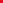 d) cheltuieli privind achiziția de servicii și reparații necesare activității curente de bază, cu excepția serviciilor de consultanță, studii și alte categorii de servicii indirecte cu activitatea curentă;e) cheltuieli privind achiziția de obiecte de inventar, inclusiv obiecte de inventar de natura mijloacelor fixe necesare pentru reluarea activității curente;f) cheltuieli privind achiziția de echipamente, utilaje, instalații, tehnologii, dotări independente necesare pentru reluarea activității;g) cheltuieli privind plata datoriilor către bugetul statului.(2) Verificarea asigurării tipurilor de cheltuieli eligibile se face de către MAT pe un eșantion de 1% în scopul validării justificării sumei forfetare.(3) Beneficiarii de microgranturi vor depune o declarație pe proprie răspundere prin care își vor asuma faptul că utilizarea microgranturilor în alte scopuri decât cele prevăzute de prezenta ordonanță de urgență atrage după sine recuperarea ajutorului de stat acordat împreună cu plata accesoriilor pentru recuperarea ajutorului de stat.Art. 8 Cererile de finanțare depuse în cadrul apelurilor de proiecte sunt selectate la finanțare în ordinea depunerii, cu respectarea criteriilor de eligibilitate stabilite în Ghidul solicitantului aprobat prin ordin al ministrului antreprenoriatului și turismului și în limita fondurilor alocate conform art. 4 alin. (2).Art. 9 (1) Pentru microgranturi, mecanismul financiar prin care se asigură finanțarea proiectelor și rambursarea cheltuielilor se derulează prin parcurgerea următoarelor etape:a) MAT, AIMMAIPE și STS, în baza acordului de parteneriat încheiat între aceștia își vor cuprinde în bugetele proprii valoarea totală a proiectelor corespunzătoare activității/activităților proprii. În acest sens vor depune Fișa de fundamentare pentru proiectul propus la finanțare/finanțat din fonduri externe nerambursabile, denumit în continuare FEN post aderare F1, conform art. 2 alin. (2) și (3) din Normele metodologice de aplicare a prevederilor Ordonanței de urgență a Guvernului nr. 40/2015 privind gestionarea financiară a fondurilor europene pentru perioada de programare 2014-2020, aprobate prin Hotărârea Guvernului nr. 93/2016, cu modificările și completările ulterioare, în vederea asigurării creditelor de angajament și creditelor bugetare necesare încheierii contractelor de finanțare și implementării proiectelor;b) MAT, în parteneriat cu AIMMAIPE și STS, va depune cererea de finanțare prin sistemul informatic MySMIS 2014+, în conformitate cu prevederile Ghidului solicitantului aprobat prin ordin al ministrului investițiilor și proiectelor europene, în termen de 10 zile lucrătoare de la data lansării apelului de proiecte;c) MIPE și MAT, în parteneriat cu AIMMAIPE și STS, vor încheia contractul de finanțare în termen de maximum 20 de zile lucrătoare de la data depunerii cererii de finanțare, după parcurgerea etapelor procedurale de evaluare a conformității administrative și eligibilității, precum și a etapei de evaluare tehnică și financiară;d) MAT va încheia convenții de colaborare cu băncile în baza unui proces transparent de selecție și cu respectarea procedurilor legale prevăzute de Ghidul solicitantului prevăzut la art. 8 pentru derularea operațiunilor de efectuare a plăților către beneficiarii schemei de microgranturi. Comisioanele, dobânzile, taxele, precum și orice alte cheltuieli bancare sunt în sarcina exclusivă a beneficiarului de microgranturi;e) MAT, în parteneriat cu AIMMAIPE, va evalua cererile de finanțare depuse potrivit prevederilor Ghidului solicitantului prevăzut la art. 8 și contractului de finanțare încheiat;f) MAT, în parteneriat cu AIMMAIPE, va încheia contracte de acordare a ajutorului de stat cu beneficiarii selectați, care stau la baza efectuării plăților către beneficiari și pe seama cărora se derulează mecanismul de acordare a prefinanțărilor sau cererilor de rambursare;g) MAT solicită Ministerului Finanțelor (MF) deschiderea de credite bugetare aferente valorii totale de la bugetul de stat și transferul sumelor cuprinse în bugetul MAT, pe baza listelor finale de proiecte aprobate, în limita creditelor bugetare aprobate cu această destinație. MAT, în baza convențiilor bancare și a necesarului de fonduri transmise de bănci, transferă disponibilul în contul de disponibil al băncilor. Băncile, pe seama convențiilor bancare, în termen de maximum 7 zile calendaristice, efectuează plățile în conturile bancare indicate de beneficiarii finali ai ajutorului de stat de tip microgrant;h) beneficiarul final al ajutorului de stat depune un raport de progres privind cheltuielile efectuate, împreună cu documentele justificative care au stat la baza efectuării cheltuielilor în platforma IMM Recover, în termen de 90 de zile de la data la care disponibilul a fost transferat în contul bancar al acestuia. Nedepunerea raportului de progres în termenul solicitat sau depunerea acestuia cu informații lipsă ori necompletarea acestuia cu informații/documente solicitate dă dreptul AM-POC/MAT/AIMMAIPE să inițieze demersurile legale pentru recuperarea sprijinului financiar acordat sub formă de microgrant, în baza unei metodologii de recuperare a ajutorului de stat care va fi dezvoltată ulterior avizării schemei de ajutor de stat de către Comisia Europeană;i) băncile efectuează plățile către beneficiari în temeiul contractului de acordare a ajutorului de stat și încarcă în aplicația electronică extrasele de cont;j) MAT, în parteneriat cu AIMMAIPE și STS, va depune la MIPE cereri de rambursare efectuate de parteneriat în conformitate cu prevederile contractului de finanțare după efectuarea verificărilor privind încadrarea beneficiarului în categoria IMM. MIPE verifică și aprobă raportul de implementare, autorizează cererile de rambursare, efectuează plățile aferente FEDR către MAT, în parteneriat cu AIMMAIPE și STS, conform art. 21 alin. (8) din Ordonanța de urgență a Guvernului nr. 40/2015, cu modificările și completările ulterioare, și solicită rambursarea sumelor la Comisia Europeană prin declarații de cheltuieli lunare;k) MAT verifică îndeplinirea condiției privind menținerea activității timp de 6 luni, prin interogarea automată a bazelor de date. Verificarea utilizării fondurilor potrivit destinațiilor prevăzute de prezenta ordonanță de urgență se face pe bază de eșantion de 1%, pe perioada de durabilitate a schemei, dar nu mai mult de 3 ani.(2) Microgranturile se acordă după regimul de sumă forfetară prevăzut de art. 67 alin. (1) lit. c) din Regulamentul (UE) nr. 1.303/2013 al Parlamentului European și al Consiliului din 17 decembrie 2013 de stabilire a unor dispoziții comune privind Fondul european de dezvoltare regională, Fondul social european, Fondul de coeziune, Fondul european agricol pentru dezvoltare rurală și Fondul european pentru pescuit și afaceri maritime, precum și de stabilire a unor dispoziții generale privind Fondul european de dezvoltare regională, Fondul social european, Fondul de coeziune și Fondul european pentru pescuit și afaceri maritime și de abrogare a Regulamentului (CE) nr. 1.083/2006 al Consiliului, cu condiția depunerii raportului de progres în termenul prevăzut în cadrul mecanismului financiar de acordare a microgranturilor.Capitolul III Granturi pentru capital de lucru acordate beneficiarilor din domeniul industriei agroalimentareArt. 10 (1) Prin acordarea de granturi pentru capital de lucru în înțelesul prezentei ordonanțe de urgență se înțelege alocarea de fonduri externe nerambursabile sub formă de sumă forfetară, conform prevederilor art. 3 alin. (1) din Regulamentul (UE) nr. 1.301/2013 al Parlamentului European și al Consiliului din 17 decembrie 2013 privind Fondul european de dezvoltare regională și dispozițiile specifice aplicabile obiectivului referitor la investițiile pentru creștere economică și locuri de muncă și de abrogare a Regulamentului (CE) nr. 1.080/2006, cu modificările ulterioare, și ale art. 67 alin. (1) lit. c) din Regulamentul (UE) nr. 1.303/2013 al Parlamentului European și al Consiliului din 17 decembrie 2013 de stabilire a unor dispoziții comune privind Fondul european de dezvoltare regională, Fondul social european, Fondul de coeziune, Fondul european agricol pentru dezvoltare rurală și Fondul european pentru pescuit și afaceri maritime, precum și de stabilire a unor dispoziții generale privind Fondul european de dezvoltare regională, Fondul social european, Fondul de coeziune și Fondul european pentru pescuit și afaceri maritime și de abrogare a Regulamentului (CE) nr. 1.083/2006 al Consiliului.(2) Alocarea grantului pentru capital de lucru se realizează pe bază de cotă procentuală din cifra de afaceri, acesta fiind destinat IMM-urilor, societatilor agricole, cooperativelor agricole, grupului de producători, organizaţiilor de producători, a căror activitate a fost afectată de efectele pandemiei de COVID -19.(3) Verificarea încadrării beneficiarului în categoria IMM se realizează, pe bază de eșantion, de către MAT/AIMMAIPE după depunerea cererii de finanțare și încheierea contractelor de finanțare, cu condiția recuperării sprijinului din fonduri externe nerambursabile dacă beneficiarul nu se încadrează în categoria de IMM la data depunerii cererii de finanțare.Art. 11 (1) Valoarea sprijinului din fonduri externe nerambursabile pentru capital de lucru se stabilește astfel:a) pentru IMM-urile cu cifra de afaceri aferentă anului 2019 cuprinsă între 5.000 și 13.500 euro, valoarea grantului este de 5.000 euro;b) pentru IMM-urile cu cifra de afaceri aferentă anului 2019 mai mare de 13.501 euro, valoarea grantului poate fi de până la 15% din cifra de afaceri și nu poate depăși suma 120.000 euro. Pentru IMM-urile cu cifra de afaceri cu echivalentul în euro de peste 1 milion de euro, valoarea maximă a ajutorului este de 120.000 euro. (2) Valoarea granturilor pentru capital de lucru nu include cofinanțarea beneficiarilor de ajutor de stat la constituirea capitalului de lucru, în procent de minimum 15% din valoarea grantului solicitat.(3) Fondurile alocate pentru acordarea de granturi pentru capital de lucru în cadrul POC 2014-2020 sunt în valoare totală de 250.000.000 euro, din care 149.225.400 euro respectiv 125.000.000 euro FEDR-REACT EU și 24.225.400 euro cofinanțare de la bugetul de stat se alocă din bugetul POC 2014-2020 prin Axa prioritară 4- Acțiunea 4.1.2- Capital de lucru și 100.774.600 euro de la bugetul de stat prin aplicarea mecanismului de supracontractare prevăzut de art.12 din Ordonanța de urgență a Guvernului  nr.40/2015, cu modificările și completările ulterioare.(4) Sumele alocate sub formă de cofinanțare din bugetul de stat în valoare de 100.774.600 euro prin mecanismul de supracontractare prevăzut de art.12 din Ordonanța de urgență a Guvernului nr.40/2015, cu modificările și completările ulterioare, se pot deconta din fonduri externe nerambursabile până la încheierea perioadei de programare 2014-2020 prin relocări de sume rezultate din disponibilizări de fonduri externe nerambursabile, ca urmare a economiilor, fazării proiectelor în cadrul POC 2014-2020.Art. 12 Granturile pentru capital de lucru se acordă, pe bază de contract de acordare a ajutorului de stat, IMM-urilor din domeniile de activitate: agricultură, piscicultură și acvacultură, industria alimentară și alte activități asimilate acesteia, a căror activitate curentă a fost afectată de efectele pandemiei COVID -19. Lista domeniilor de activitate eligibile este prevăzută în anexa .Art. 13 Granturile pentru capital de lucru se acordă beneficiarilor care îndeplinesc cumulativ următoarele condiții:a) au înregistrat profit operațional din activitatea curentă respectiv din activitatea de exploatare, în unul din ultimele trei exerciții financiare înainte de depunerea cererii de finanțare pentru obținerea grantului, potrivit situațiilor financiare depuse;b) dispun de coparticipare la constituirea capitalului de lucru în procent de minimum 15% din valoarea grantului la data utilizării grantului pentru capital de lucru;c) mențin sau, după caz, suplimentează numărul de salariați, față de data depunerii cererii, pe o perioadă de minimum 6 luni, la data acordării granturilor, cu excepția situațiilor în care contractele individuale de muncă sunt încheiate pentru sezonieri sau/și zilieri.Art. 14 (1) Beneficiarii pot utiliza granturile pentru capital de lucru, sub formă de sumă forfetară, alocate din fonduri externe nerambursabile, cofinanțate din bugetul de stat, pe bază de contract de acordare a ajutorului de stat încheiat în format electronic, pentru susținerea următoarelor cheltuieli :a) cheltuieli privind stocurile de materii prime, materiale, mărfuri, precum și alte categorii de stocuri necesare activității curente/operaționale desfășurate de beneficiari;b) datorii curente și restante față de furnizorii curenți, inclusiv față de furnizorii de utilități, potrivit contractelor încheiate;c) cheltuieli privind chiria pe bază de contract încheiat și/sau cheltuieli privind arenda sau redevența pe bază de contract de arendă sau contract de concesiune aferente terenurilor agricole;d) cheltuieli privind achiziția de servicii necesare activității curente, cu excepția serviciilor de consultanță, studiilor și altor categorii de servicii indirecte;e) cheltuieli privind achiziția de obiecte de inventar, inclusiv obiecte de inventar de natura mijloacelor fixe necesare reluării activității curente;f) cheltuieli privind achiziția de echipamente, utilaje, instalații, tehnologii, dotări independente necesare reluării activității;g) cheltuieli privind plata datoriilor către bugetul statului.(2) Verificarea asigurării tipurilor de cheltuieli eligibile se face de către MAT si AM POC pe eșantion de 1% în scopul validării justificării sumei forfetare.(3) Beneficiarii vor depune declarație pe propria răspundere că utilizarea grantului în alte scopuri decât cele prevăzute de prezenta ordonanță de urgență atrage după sine recuperarea ajutorului de stat acordat împreună cu plata accesoriilor.Art.15 Cererile de finanțare depuse în cadrul apelurilor de proiecte sunt selectate la finanțare în ordinea depunerii cererii, cu respectarea criteriilor de eligibilitate prevăzute în Ghidul solicitantului aprobat prin ordin al ministrului antreprenoriatului și turismului și în limita fondurilor alocate conform art. 11 alin. (3).Art. 16 (1) Pentru granturi destinate capitalului de lucru, mecanismul financiar prin care se asigură finanțarea proiectelor și rambursarea cheltuielilor se va derula prin parcurgerea următoarelor etape:a) MAT, AIMMAIPE și STS, în baza acordului de parteneriat încheiat între aceștia, vor trebui să își cuprindă în bugetele proprii valoarea totală a proiectelor corespunzătoare activității/activităților proprii. În acest sens vor depune fișa de fundamentare pentru proiectul propus la finanțare/finanțat din FEN post aderare - F1, conform Hotărârii Guvernului nr. 93/2016, cu modificările și completările ulterioare, în vederea asigurării creditelor de angajament și creditelor bugetare necesare încheierii contractelor de finanțare și implementării proiectelor;b) MAT, în parteneriat cu AIMMAIPE și STS, va depune cererea de finanțare prin sistemul informatic MySMIS 2014+, în conformitate cu prevederile Ghidului solicitantului prevăzut la art. 9 alin. (1) lit. b), în termen de 10 zile lucrătoare de la data lansării apelului de proiecte;c) MIPE și MAT, în parteneriat cu AIMMAIPE și STS, vor încheia contractul de finanțare în termen de maximum 20 de zile lucrătoare de la data depunerii cererii de finanțare, după parcurgerea etapelor procedurale de evaluare a conformității administrative și eligibilității, precum și a etapei de evaluare tehnică și financiară;d) MAT va încheia convenții de colaborare cu băncile în baza unui proces transparent de selecție și cu respectarea procedurilor legale prevăzute de Ghidul solicitantului prevăzut la art. 15 pentru derularea operațiunilor de efectuare a plăților către beneficiarii schemei de capital de lucru. Comisioanele, dobânzile, taxele, precum și orice alte cheltuieli bancare sunt în sarcina exclusivă a beneficiarului de granturi de capital de lucru;e) MAT, în parteneriat cu AIMMAIPE, va evalua cererile de finanțare depuse potrivit prevederilor Ghidului solicitantului prevăzut la art. 15 și contractului de finanțare încheiat;f) MAT, în parteneriat cu AIMMAIPE, va încheia contracte de acordare a ajutorului de stat cu beneficiarii selectați, care stau la baza efectuării plăților către beneficiari și pe seama cărora se derulează mecanismele de acordare a prefinanțărilor sau cererilor de rambursare;g) MAT solicită MF deschiderea de credite bugetare aferente valorii totale de la bugetul de stat și transferul sumelor cuprinse în bugetul MAT pe baza listelor finale de proiecte aprobate, în limita creditelor bugetare aprobate cu această destinație. MAT, în baza convențiilor bancare și a necesarului de fonduri transmise de bănci, transferă disponibilul în contul de disponibil al băncilor. Băncile, pe seama convențiilor bancare, în termen de maximum 7 zile calendaristice, efectuează plățile în conturile bancare indicate de beneficiarii finali ai ajutorului de stat de tip grant pentru capital de lucru;h) beneficiarul de ajutor de stat depune un raport de progres privind cheltuielile efectuate, însoțite de documentele justificative pentru efectuarea cheltuielilor, în platforma IMM Recover, în termen de 180 de zile de la data la care disponibilul a fost transferat în contul bancar al acestuia. Nedepunerea raportului de progres în termenul solicitat sau depunerea acestuia cu informații lipsă ori necompletarea acestuia cu informații/documente solicitate dă dreptul AM-POC/MAT/AIMMAIPE să inițieze demersurile legale pentru recuperarea sprijinului financiar acordat sub formă de grant pentru capital de lucru; sumele rămase neutilizate se restituie bugetului din care au fost acordate, în baza unei metodologii de recuperare a ajutorului de stat care va fi dezvoltată ulterior avizării schemei de ajutor de stat de către Comisia Europeană;i) băncile efectuează plățile către beneficiari pe seama contractului de acordare a ajutorului de stat și transmit lunar prin aplicația electronică ordinele de plată către MAT;j) MAT, în parteneriat cu AIMMAIPE și STS, va depune la MIPE cereri de rambursare a cheltuielilor efectuate de parteneriat în conformitate cu prevederile contractului de finanțare, după efectuarea verificărilor încadrării beneficiarului în categoria IMM. MIPE verifică și aprobă raportul de implementare, autorizează cererile de rambursare, efectuează plățile aferente FEDR către MAT, în parteneriat cu AIMMAIPE și STS, conform Ordonanței de urgență a Guvernului nr. 40/2015, aprobată cu modificări și completări prin Legea nr. 105/2016, cu modificările și completările ulterioare, și solicită rambursarea sumelor prin declarații de cheltuieli lunare;k) MAT verifică îndeplinirea condiției privind menținerea sau suplimentarea numărului de angajați timp de 6 luni, prin interogarea automată a bazelor de date, inclusiv utilizarea fondurilor potrivit destinațiilor prevăzute de prezenta ordonanță de urgență, pe bază de eșantion, pe perioada de durabilitate a schemei, dar nu mai mult de 3 ani.(2) Granturile pentru capital de lucru se acordă după regimul de sumă forfetară, potrivit Regulamentului (UE) nr. 1.303/2013 al Parlamentului European și al Consiliului de stabilire a unor dispoziții comune privind Fondul european de dezvoltare regională, Fondul social european, Fondul de coeziune, Fondul european agricol pentru dezvoltare rurală și Fondul european pentru pescuit și afaceri maritime, precum și de stabilire a unor dispoziții generale privind Fondul european de dezvoltare regională, Fondul social european, Fondul de coeziune și Fondul european pentru pescuit și afaceri maritime și de abrogare a Regulamentului (CE) nr. 1.083/2006 al Consiliului.Capitolul IV Dispoziții finaleArt.17 Din bugetele alocate pentru formele de sprijin prevăzute la art. 1 alin. (2) se pot reloca sume  între tipurile de măsuri, în condițiile încadrării în alocarea totală a măsurilor din prezenta ordonanță de urgență.Art. 18 (1) MAT întocmește raportul de implementare pe baza documentelor primite, inclusiv cele de la bănci, și le transmite către MIPE - AM-POC prin sistemul informatic MySMIS 2014 după efectuarea verificărilor la nivelul MAT în conformitate cu procedurile operaţionale.(2) MIPE verifică și aprobă raportul de implementare, autorizează cheltuielile, efectuează plățile aferente FEDR către MAT, în parteneriat cu AIMMAIPE și STS.Art. 19 Pe baza convențiilor bancare încheiate cu băncile, MAT transferă, în termen de maximum 7 zile calendaristice, fondurile externe nerambursabile pe baza necesarului de fonduri transmise de bănci, în contul de disponibil al băncilor. Băncile în baza convențiilor bancare, în termen de maximum 7 zile calendaristice, efectuează plățile din fonduri externe nerambursabile în conturile bancare indicate de beneficiarii finali ai ajutorului de stat de tip microgrant sau grant pentru capital de lucru, după caz.Art. 20 (1) Valoarea contractelor de finanțare care se pot încheia între MIPE prin AM-POC și MAT, în parteneriat AIMMAIPE și STS, este în limita valorii prevăzute la art. 4 alin. (2) și art. 11 alin. (3), la care se aplică supracontractarea prevăzută la art. 12 din Ordonanța de urgență a Guvernului nr. 40/2015, aprobată cu modificări și completări prin Legea nr. 105/2016, cu modificările și completările ulterioare.(2) Cheltuielile solicitate la rambursare de către MAT pentru microgranturi și capital de lucru, care nu pot fi decontate din fonduri externe nerambursabile, respectiv din economii, relocări de fonduri între axele prioritatre ale programului operațional, cheltuieli neeligibile declarate de autoritățile competente, precum și din orice alte asemenea cauze, din cauza supracontractarii, epuizării bugetului din relocări sau alte cauze, rămân cheltuieli definitive la bugetul de stat.  Art. 21 (1) Fondurile acordate beneficiarilor sub formă de microgranturi și granturi pentru capital de lucru rămase neutilizate vor fi returnate administratorului de schemă în termen de 30 de zile de la expirarea duratei contractului de acordare a ajutorului de stat.(2) În situația în care beneficiarul ajutorului de stat nu returnează sumele neutilizate în termenul prevăzut la alin. (1), acestea vor fi recuperate în condițiile prevăzute de legislația în vigoare.Art. 22 - Fondurile se acordă după verificarea, pe baza declaraţiei pe propria răspundere a operatorului economic, cu condiția încadrării în plafonul de 345.000 euro pentru fiecare întreprindere care îşi desfăşoară activitatea în sectorul pescuitului şi acvaculturii, 290.000 euro pentru fiecare întreprindere care îşi desfăşoară activitatea în domeniul producţiei primare de produse agricole, respectiv 2.300.000 euro pentru fiecare întreprindere care își desfășoară activitatea în sectorul alimentar, precum și cu condiția evitării dublei finanțări.Art. 23 Regulile de acordare a ajutorului de stat vor fi prevăzute în cadrul schemei de ajutor de stat - Sprijin pentru IMM-urile din domeniul agriculturii, pisciculturii și acvaculturii, care va fi supusă aprobării Comisiei Europene.(2) Aplicarea schemei de ajutor de stat - Sprijin pentru IMM-uri din domeniul agriculturii, pisciculturii și acvaculturii produce efecte de la data comunicării de către Comisia Europeană a deciziei de autorizare.Art. 24 Anexa   face parte integrantă din prezenta ordonanță de urgență.PRIM - MINISTRUNicolae-Ionel CIUCĂAnexa  LISTAdomeniilor de activitate eligibile A - Agricultură, silvicultură și pescuit01 - Agricultură, vânătoare și servicii anexe011 - Cultivarea plantelor nepermanente0111 - Cultivarea cerealelor (exclusiv orez), plantelor leguminoase și a plantelor producătoare de semințe oleaginoase0112 - Cultivarea orezului0113 - Cultivarea legumelor și a pepenilor, a rădăcinoaselor și tuberculilor0116 - Cultivarea plantelor pentru fibre textile0119 - Cultivarea altor plante din culturi nepermanente012 - Cultivarea plantelor din culturi permanente0121 - Cultivarea strugurilor0124 - Cultivarea fructelor semintoase si samburoase0125 - Cultivarea fructelor arbuștilor fructiferi, capsunilor, nuciferilor si a altor pomi fructiferi0126 - Cultivarea fructelor oleaginoase0127 - Cultivarea plantelor pentru prepararea băuturilor0128 - Cultivarea condimentelor, plantelor aromatice, medicinale si a plantelor de uz farmaceutic0129 - Cultivarea altor plante permanente013 - Cultivarea plantelor pentru inmultire0130 - Cultivarea plantelor pentru inmultire014 - Creșterea animalelor0141 - Creșterea bovinelor de lapte0142 - Creșterea altor bovine0143 - Creșterea cailor si a altor cabaline0145 - Creșterea ovinelor si caprinelor0146 - Creșterea porcinelor0147 - Creșterea pasarilor0149 - Creșterea altor animale015 - Activități in ferme mixte (cultura vegetala combinata cu creșterea animalelor)0150 - Activități in ferme mixte (cultura vegetala combinata cu creșterea animalelor)016 - Activități auxiliare agriculturii si activități după recoltare0161 - Activități auxiliare pentru producția vegetala0162 - Activități auxiliare pentru creșterea animalelor0163 - Activități după recoltare0164 - Pregatirea semințelor03 - Pescuitul și acvacultura031 - Pescuitul0311 - Pescuitul maritim0312 - Pescuitul in ape dulci032 - Acvacultura0321 - Acvacultura maritima0322 - Acvacultura in ape dulci10 - Industria alimentară101 - Producția, prelucrarea si conservarea carnii si a produselor din carne1011 - Prelucrarea si conservarea carnii1012 - Prelucrarea si conservarea carnii de pasare1013 - Fabricarea produselor din carne (inclusiv din carne de pasare)102 - Prelucrarea si conservarea pestelui, crustaceelor si molustelor1020 - Prelucrarea si conservarea pestelui, crustaceelor si molustelor103 - Prelucrarea si conservarea fructelor si legumelor1031 - Prelucrarea si conservarea cartofilor1032 - Fabricarea sucurilor de fructe si legume1039 - Prelucrarea si conservarea fructelor si legumelor n.c.a.104 - Fabricarea uleiurilor si a grasimilor vegetale si animale1041 - Fabricarea uleiurilor si grasimilor1042 - Fabricarea margarinei si a altor produse comestibile similare105 - Fabricarea produselor lactate1051 - Fabricarea produselor lactate si a branzeturilor1052 - Fabricarea inghetatei106 - Fabricarea produselor de morarit, a amidonului si produselor din amidon1061 - Fabricarea produselor de morarit1062 - Fabricarea amidonului si a produselor din amidon107 - Fabricarea produselor de brutarie si a produselor fainoase1071 - Fabricarea painii; fabricarea prajiturilor si a produselor proaspete de patiserie1072 - Fabricarea biscuitilor si piscoturilor; fabricarea prajiturilor si a produselor conservate de patiserie1073 - Fabricarea macaroanelor, taiteilor, cus-cus-ului si a altor produse fainoase similare108 - Fabricarea altor produse alimentare1081 - Fabricarea zaharului1082 - Fabricarea produselor din cacao, a ciocolatei si a produselor zaharoase1083 - Prelucrarea ceaiului si cafelei1084 - Fabricarea condimentelor si ingredientelor1085 - Fabricarea de mancaruri preparate1086 - Fabricarea preparatelor alimentare omogenizate si alimentelor dietetice1089 - Fabricarea altor produse alimentare n.c.a.109 - Fabricarea preparatelor pentru hrana animalelor1091 - Fabricarea preparatelor pentru hrana animalelor de ferma11 - Fabricarea băuturilor110 - Fabricarea băuturilor1106 - Fabricarea maltului1107 - Producția de bauturi racoritoare nealcoolice; producția de ape minerale si alte ape imbuteliate172 - Fabricarea articolelor din hârtie și carton1721 - Fabricarea hârtiei si cartonului ondulat si a ambalajelor din hartie si carton